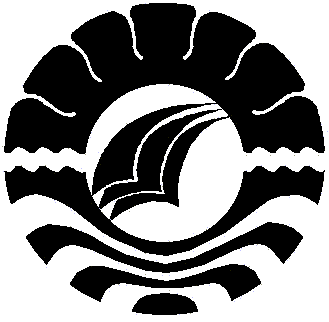 PENERAPAN MODEL PEMBELAJARAN KONTEKSTUAL UNTUK MENINGKATKAN HASIL BELAJAR MATEMATIKA MURID TUNARUNGU KELAS DASAR III DI SLB YPAC MAKASSARSKRIPSIDiajukan untuk Memenuhi Sebagian Persyaratan Guna Memperoleh GelarSarjana Pendidikan (S.Pd) Pada Jurusan Pendidikan Luar BiasaStrata Satu Fakultas Ilmu PendidikanUniversitas Negeri MakassarARIANI1245040079JURUSAN PENDIDIKAN LUAR BIASAFAKULTAS ILMU PENDIDIKANUNIVERSITAS NEGERI MAKASSAR2017ABSTRAKARIANI, 2017. “Penerapan Model Pembelajaran Kontekstual Untuk Meningkatan Hasil Belajar Matematika Murid Tunarungu Kelas Dasar III di SLB YPAC Makassar”. Skripsi. Dibimbing oleh Dr. Usman. M,Si dan Dr. Mustafa, M.Si. Jurusan Pendidikan Luar Biasa, Fakultas Ilmu Pendidikan, Universitas Negeri Makassar.Masalah dalam penelitian ini adalah ketidakmampuan murid tunarungu dalam pembelajaran matematika tentang penjumlahan bilangan satuan dengan satuan dan bilangan puluhan dan satuan. Rumusan masalah dalam penelitian ini adalah bagaimanakah hasil belajar matematika murid tunarungu kelas dasar III di SLB YPAC Makassar melalui penerapan model pembelajaran kontekstual. Penelitian ini bertujuan untuk mengetahui peningkatan hasil belajar matematika melalui penerapan model pembelajaran kontekstual pada murid tunarungu kelas dasar III di SLB YPAC Makassar. Pendekatan yang digunakan yaitu pendekatan kuantitatif dengan jenis penelitian deskriptif. Subjek penelitian ini adalah murid tunarungu kelas dasar III di SLB YPAC Makassar pada tahun ajaran 2016/2017 sebanyak 2 orang murid. Teknik pengumpulan data dalam penelitian ini melalui tes tertulis berupa esai dan dokumentasi berupa foto. Hasil penelitian menunjukkan bahwa skor hasil belajar matematika murid tunarungu kelas dasar III di SLB YPAC Makassar dengan insial IM menunjukkan skor 9 dengan memperoleh nilai 45 dan insial DI menunjukkan skor 8 dengan memperoleh nilai 40 dari 20 item soal sebelum penerapan model pembelajaran kontekstual termasuk dalam kategori sangat kurang. Sedangkan setelah penerapan model pembelajaran kontekstual murid tunarungu kelas dasar III di SLB YPAC Makassar mengalami peningkatan menjadi kategori baik dan baik sekali. Hal ini dapat diartikan bahwa penerapan model pembelajaran kontekstual dapat meningkatkan hasil belajar matematika murid tunarungu kelas dasar III di SLB YPAC Makassar.[1] [2][3] [4] [5][6] [7][8] [9][10] [1]	M. Rais, “Model Project Based-Learning Sebagai Upaya Meningkatkan Prestasi Akademik Mahasiswa,” J. Pendidik. dan Pengajaran, vol. 43, no. 3, 2010.[2]	S. Sugiarti & Bija, “Pengaruh Model Pembelajaran Kontekstual terhadap Kemampuan Berpikir Kritis Siswa Kelas XI A SMA Negeri 3 Watansoppeng,” J. Chem. UNM, vol. 2, no. 13, pp. 73–77, 2012.[3]	M. Muharram, H. Lodang, N. Nurhayati, and M. Tanrere, “Pengembangan Model Pembelajaran IPA SD Berbasis Bahan Di Lingkungan Sekitar Melalui Pendekatan Starter Eksperimen,” J. Pendidik. dan Kebud., vol. 16, no. 9, pp. 311–320.[4]	A. Auliah and H. Husain, “Pengembangan Model Perkuliahan Berwawasan Kewirausahaan untuk Meningkatkan Kecakapan Hidup (Life Skill) Mahasiswa Calon Guru,” CHEMICA, vol. 16, no. 1, pp. 61–71, 2017.[5]	K. Daeng, “Pengembangan materi pembelajaran makassar bagi siswa SMP/MTS. di sulawesi selatan,” J. Educ. Sci. Technol., vol. 1, no. 1, pp. 27–38, 2015.[6]	Z. Zulkarnaen, Y. Hala, and A. M. Taiyeb, “Pengaruh Model Pembelajaran Berbasis Masalah dengan Pendekatan Kontekstual terhadap Aktivitas dan Hasil Belajar IPA Biologi Siswa Kelas VII SMP Negeri 1 Sibulue,” J. NALAR Pendidik., vol. 4, no. 2, 2016.[7]	R. T. Mangesa, “Implementasi Pendekatan Kontekstual Dalam Pembelajaran Praktik Instalasi Listrik,” J. Kependidikan Penelit. Inov. Pembelajaran, vol. 46, no. 1, pp. 110–120, 2016.[8]	T. Sulastry, “Pengembangan Perangkat Pembelajaran Kimia Berbasis Contekstual Teaching And Learning pada Materi Pokok Laju Reaksi,” CHEMICA, vol. 12, no. 2, pp. 59–68, 2013.[9]	A. Ariansyah, K. Khaeruddin, and M. Maruf, “Upaya Meningkatkan Hasil Belajar Fisika Melalui Pembelajaran Kontekstual Pada Siswa Kelas VII SMP Aisyiyah Paccinongang,” J. Pendidik. Fis. Phys. Educ., vol. 3, no. 2, pp. 91–104, 2017.[10]	D. Firdaus and J. P. M. R. Triaz, “Perbandingan Hasil Belajar Biologi Materi Sistem Saraf Dengan Menerapkan Model Pembelajaran Kooperatif Tipe Grup investigasi dan Model Pembelajaran Langsung Pada Siswa Kelas IX IPA SMA Negeri 1 Sungguminasa,” bionature, vol. 12, no. 2, 2011.